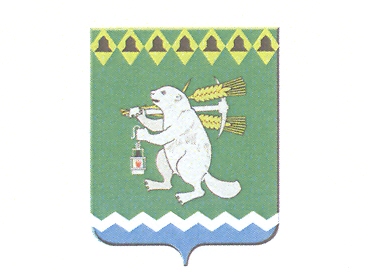 ПРОЕКТДума Артемовского городского округаV созыва заседание       РЕШЕНИЕОт    25 февраля 2016 года                                                                    			           №_____О повестке     заседания Думы Артемовского городского округаВ соответствии со статьей 10 Регламента Думы Артемовского городского округа, принятого решением Думы от 29 июня 2010 года   № 867,Дума Артемовского городского округа РЕШИЛА:Утвердить повестку    заседания  Думы Артемовского городского округа:Информация Счетной палаты Артемовского городского округа  о результатах контрольного мероприятия «Проверка эффективного и целевого использования бюджетных средств на содержание Администрации Артемовского городского округа, в том числе правильности начисления и выплаты заработной платы за 2013-2014 годы».Докладывает Е.А.Курьина, председатель Счетной палаты Артемовского городского округа.Информация о результатах контрольного мероприятия «Проверка соблюдения законодательства при использовании средств бюджета Артемовского городского округа на содержание Финансового управления Администрации Артемовского городского округа, в том числе правильности начисления и выплаты заработной платы   за 2013-2014 годы».Докладывает Е.А.Курьина, председатель Счетной палаты Артемовского городского округа.Об организации сбора, вывоза, утилизации бытовых отходов на территории Артемовского городского округа.Докладывает А.И.Миронов, заместитель главы Администрации по городскому хозяйству и строительству.О внесении изменений и дополнений в  решение Думы Артемовского городского округа от 27.02.2014 № 437 «О принятии Положение об управлении муниципальной собственностью Артемовского городского округа.Докладывает В.А.Юсупова, председатель  Комитета по управлению муниципальным имуществом Артемовского городского округа	.О внесении изменений и  дополнений в Программу приватизации муниципального имущества Артемовского городского округа на 2015 год.Докладывает В.А.Юсупова, председатель  Комитета по управлению муниципальным имуществом Артемовского городского округа	.	7.О завершении процедуры приватизации муниципального имущества, включенных в Программу приватизации  муниципального имущества Артемовского городского округа на 2015 год.Докладывает В.А.Юсупова, председатель  Комитета по управлению муниципальным имуществом Артемовского городского округа	.8.О представлении к награждению Почетной грамотой  Законодательного Собрания Свердловской области Колядную Т.А., инженера отдела материально-технического снабжения АО АМЗ «ВЕНТПРОМ»)Докладывает А.А. Горбунов, председатель постоянной комиссии по вопросам местного самоуправления, нормотворчеству и регламенту.	10. Информация Комитета по архитектуре и градостроительству Артемовского городского округа по разработке проектов решений Думы Артемовского городского округа  об утверждении проектов  генеральных  планов:  города Артемовского,  деревня Лисава, деревня Налимово, поселок Белый Яр, поселок Брагино, поселок Красногвардейский,  поселок Сосновый Бор, село Антоново, село Бичур,  село Лебедкино,  село Мостовское, село Писанец, село Покровское, село Сарафаново, село Шогинское.Докладывает Н.В.Булатова, председатель комитета по градостроительству и архитектуре Артемовского городского округа	11. Об исполнении решения думы Артемовского городского округа от 28 апреля 2011 года № 1104 «О признании депутатского обращения депутата Думы Артемовского городского округа М.В.Пономарева депутатским запросом».Докладывает А.И.Миронов, заместитель главы Администрации Артемовского городского округа по городскому хозяйству и строительству.	12. О внесении изменений в Устав Артемовского городского округа.Докладывает О.М.Белозерова, заведующий юридическим отделом Администрации Артемовского округа.	13. Внесение изменений и дополнений в  Решение Думы Артемовского городского округа от 25.10.2007     № 225 «О принятии Положения о порядке установления тарифов на услуги муниципальных предприятий и муниципальных учреждений».Докладывает А,В.Поляков, начальник  Управления городского хозяйства Администрации Артемовского городского округа.	14. Об установлении дополнительных оснований признания безнадежными к взысканию недоимки по местным налогам, задолженности  по пеням и штрафам по этим налогам.Докладывает О.Г.Бачурина, начальник  финансового управления Администрации Артемовского городского округа.	15. Об участии Думы Артемовского городского округа  в конкурсе представительных органов муниципальных образований, расположенных на территории Свердловской области, посвященному Дню местного самоуправления.Докладывает О.Б.Кузнецова,  глава Артемовского городского округа.	16. О кандидатуре члена административной комиссии Артемовского городского округаДокладывает О.М.Белозерова, заведующий юридическим отделом Администрации Артемовского округа.	17. Информация Счетной палаты Артемовского городского округа  о результатах контрольного  мероприятия «Проверка целевого и эффективного  использования бюджетных средств, направленных на организацию деятельности муниципального бюджетного  учреждения Артемовского городского округа «Жилкомстрой», в том числе правильности начисления и выплаты заработной платы за 2013-2014 годы»Докладывает Е.А.Курьина, председатель Счетной палаты Артемовского городского округа.	18. О награждении  Почетной грамотой Думы Артемовского городского округа  Гладких  А.В., машиниста угольной котельной «Юбилейная» МУП «Покровское ЖКХ». Докладывает А.А. Горбунов, председатель постоянной комиссии по вопросам местного самоуправления, нормотворчеству и регламенту.	19. О награждении  Почетной грамотой Думы Артемовского городского округа Иванцова М.П., машиниста угольной котельной «Юбилейная» МУП «Покровское ЖКХ».Докладывает А.А. Горбунов, председатель постоянной комиссии по вопросам местного самоуправления, нормотворчеству и регламенту.	20. Глава Артемовского городского округа 		                        О.Б.Кузнецова